PLUMCAKE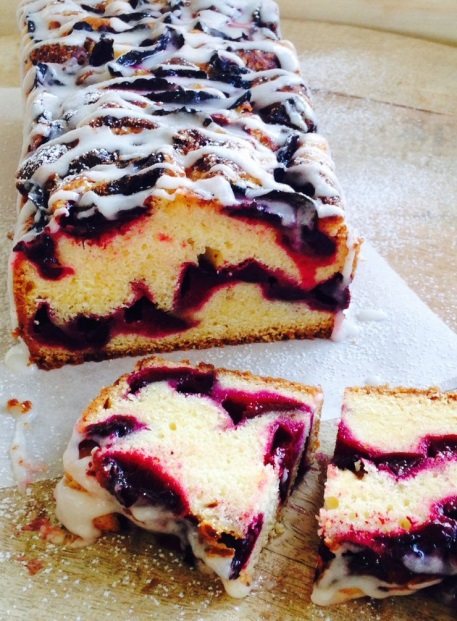 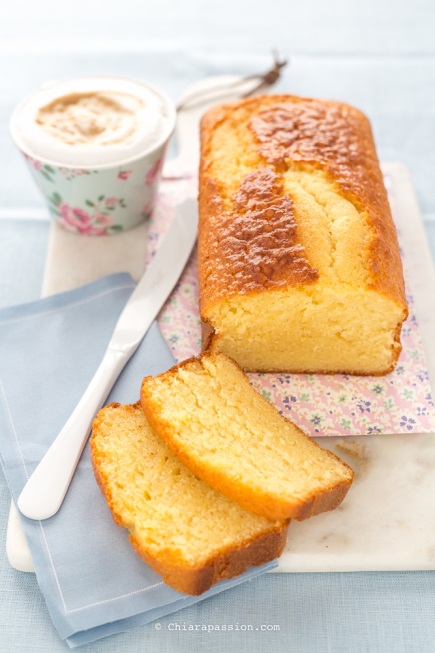 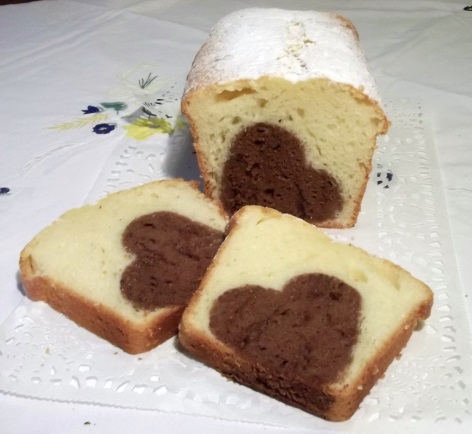 Ingredientin. 2 uova150 grammi di zucchero1 bicchiere di latte100 ml d’olio1 bustina di lievito250 grammi di farinaPer il ripieno basatevi sui vostri gusti; a scelta tra pezzi di cioccolato fondente, banana, fragole, noci… etc…Attrezzi da cucinaciotola capientefrusta da cucinasetaccio per la farina (non obbligatorio)stampo da plumcakecarta da fornoN.B. 	Preparare ingredienti e attrezzi prima dell’inizio della lezione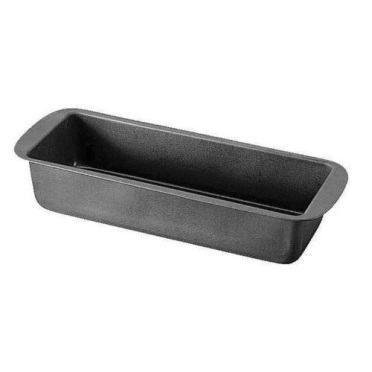 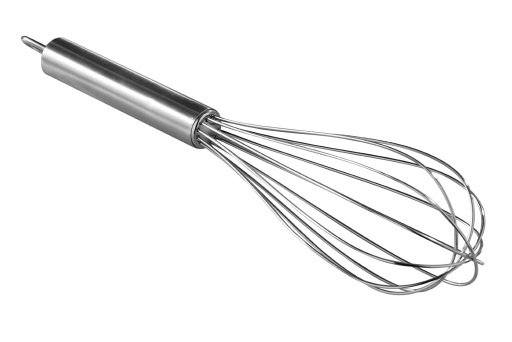 stampo da plumcake		          frusta da cucina